РЕШЕНИЕ
Глазовской городской Думы
 седьмого созыва№ 100	26 мая 2021 годаО награждении почетным знаком города Глазова «За заслуги перед городом Глазовом»Руководствуясь Положением о почетном знаке города Глазова «За заслуги перед городом Глазовом», утвержденным решением Глазовской городской Думы  от 26.03.2020 № 569, Уставом муниципального образования «Город Глазов», Глазовская городская Дума решает:Наградить Почетным знаком города Глазова «За заслуги перед городом Глазовом» Баженова Александра Витальевича за заслуги в сфере развития спорта и общественных отношений во благо города Глазова.Председатель Глазовской городской Думы					И.А. Волковгород Глазов«27» мая 2021 года Городская Дума муниципального образования «Город Глазов» (Глазовская городская Дума)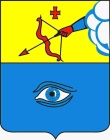 «Глаз кар» муниципал кылдытэтлэн кар Думаез (Глаз кар Дума)